ESTANCIAS DE 90 DÍASCONVOCATORIA DE BECAS DE FP PARA LA REALIZACIÓN DE PRÁCTICAS EN EUROPAFLUJO 1: ENERO – ABRIL DE 2023FLUJO 2: MARZO – JUNIO DE 2023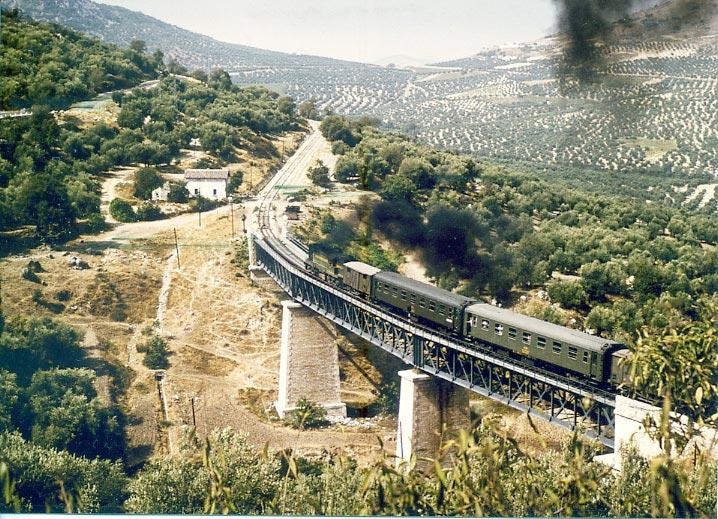 “OLIVE TRAIN TO EUROPE”2022-1-ES01-KA121-VET-00006387826 de septiembre de 2022BASES DE LA CONVOCATORIA ERASMUS +Movilidades de 90 días (enero/abril 2023 ------ marzo/junio 2023)“OLIVE TRAIN TO EUROPE 2022”2022-1-ES01-KA121-VET-000063878CURSO ACADÉMICO 2022/2023ANTECEDENTESEl Consorcio de Movilidad al que pertenece el IES Felipe Solís Villechenous tiene por objeto ofrecer la posibilidad de vivir una Experiencia de movilidad Erasmus+ a los estudiantes y recién titulados de los Ciclos Formativos de Grado Medio y FP Básica impartidos por los centros. El Consorcio tiene concedida la Acreditación Erasmus+ VET, hecho que se traduce en el acceso estable a los fondos necesarios para la realización del Plan Erasmus+ hasta el año 2027.Todas las actuaciones de movilidad diseñadas se ajustan a la normativa Erasmus+ y al Código de Disciplina definido por el Consorcio (objetivos de las estancias, procesos de selección de candidaturas, cuantía de las becas, documentos justificativos, derechos y obligaciones de los participantes, consecuencias del incumplimiento de las normas, etc.). La firma del Documento de Aceptación de Beca y del Convenio de Subvención se traduce en la Aceptación explícita del acatamiento de dichas “reglas del juego”. En la actualidad, la pandemia del COVID-19 parece estar estabilizada, pero no ha desaparecido totalmente. Por este motivo, se deberá prestar una especial atención a la normativa COVID vigente en los países de destino. La salvaguarda de la seguridad de los participantes es la premisa fundamental que guiará la decisión del Comité de Dirección del Consorcio en cuanto a las fechas definitivas, duración de las estancias y destinos de las estancias formativas. Los solicitantes de las becas deben ser conscientes de la complejidad asociada a la organización de las estancias y deberán ser flexibles ante las variaciones que se puedan producir sobre la programación contemplada en estas Bases. Por último, debemos indicar que los centros de envío y/o entidades colaboradoras en la organización de la logística de las estancias quedan exoneradas de cualquier responsabilidad civil por daños causados por éstas o su personal como consecuencia de la ejecución de las movilidades, siempre que tales daños no sean consecuencia de faltas graves y deliberadas por su parte.OBJETO DE LA CONVOCATORIAEste centro educativo forma parte, junto a otros Institutos de Educación Secundaria, del Consorcio Erasmus+, creado para la ejecución del Proyecto de Movilidad “OLIVE TRAIN TO EUROPE”El Consorcio convoca 41 Becas de movilidad ErasmusPro de 90 días de duración más 2 de viaje siendo los destinos ofertados ITALIA, PORTUGAL, BULGARIA, FRANCIA, ALEMANIA Y AUSTRIA. Estas movilidades van dirigidas a estudiantes de segundo curso y recién titulados de los Ciclos Formativos de Grado Medio y FP Básica impartidos por los centros que configuran el Consorcio.DESTINATARIOSLos destinatarios de las becas son:Recién titulados que hayan obtenido la titulación oficial de FP Básica en los 12 meses anteriores a la finalización del período de movilidades.Recién titulados que hayan obtenido la titulación oficial de Enseñanzas de Grado Medio en los 12 meses anteriores a la finalización del período de movilidades.Alumnado de 2º curso de los Ciclos Formativos de Grado Medio o FP Básica que obtengan la consideración de aptos para la realización del Módulo de Formación en Centros de Trabajo (FCT)Es importante resaltar que TODAS las personas que cumplan alguno de los requisitos anteriores tendrán las mismas oportunidades de acceder a las becas. Existen medidas específicas de apoyo a personas con necesidades especiales (financiación extra, acompañantes, servicios de apoyo) por lo que recomendamos que aquellos candidatos que tengan dudas sobre su participación contacten con el representante Erasmus+ del centro y exponga su caso concreto.  CUANTÍA DE LAS BECASLa subvención tiene una partida de “Ayuda para Viaje” y otra de “Apoyo Individual, destinada a cubrir los costes de alojamiento, seguro y una ayuda para manutención y transporte local. La cuantía total de la beca es suficiente para cubrir los costes de la estancia y variará en función del país de destino y el año de aprobación del Proyecto que la financia.PERÍODO DE LAS ESTANCIASA continuación, detallamos la duración y períodos propuestos para las movilidades:Flujo1:Período de inicio: 			Segunda quincena de enero de 2023Período de finalización 		Segunda quincena de abril 2023Flujo 2:Período de inicio: 			Segunda quincena de marzo de 2023Período de finalización 		Segunda quincena de junio 2023El Comité de Dirección del Consorcio comunicará las fechas definitivas y duración de las estancias en función de la situación sanitaria, la disponibilidad de vuelos, empresas de prácticas y alojamientos, pudiendo ser modificadas cuantas veces se estime oportuno.Fecha máxima de entrega de solicitudes: 				21/10/2022Publicación del listado Provisional de Admitidos y Reservas: 		04/11/2022Publicación del listado Definitivo de Admitidos y Reservas: 		11/11/2022Fecha máxima de firma del Documento de Aceptación de Beca:		25/11/2022NÚMERO DE MOVILIDADES Y PAÍS DE DESTINOSe ofertan de 41 becas de movilidad para prácticas Erasmus en los siguientes países europeos: ITALIA, PORTUGAL, BULGARIA, ALEMANIA, AUSTRIA y FRANCIA. El número de movilidades disponibles para cada centro se asignará en base a criterios de reparto equitativos y justos diseñados por el Comité de Dirección del Consorcio. El Comité de Dirección de Proyecto decide promover la realización de movilidades a otros destinos igualmente atractivos para la obtención de los resultados de aprendizaje esperados.En el Formulario de Solicitud la persona candidata marcará dos destinos deseados. La Comisión de Valoración del Consorcio asignará destinos a los candidatos en virtud de las preferencias expresadas en la solicitud y la disponibilidad de plazas en el país de destino.El equipo de coordinación del Proyecto asignará a cada participante una empresa de prácticas concreta. En dicho proceso se tendrán en cuenta los objetivos individuales de aprendizaje, así como los niveles de competencia lingüística, personal y profesional del participante. Antes y durante la movilidad, el alumnado participante recibirá formación lingüística en línea de carácter obligatorio (O.L.S.).PLAZO Y LUGAR DE PRESENTACIÓN DE SOLICITUDES Los solicitantes deberán entregar en la secretaría del centro el “Formulario de Inscripción”, debidamente cumplimentado. Este documento puede ser recogido en Secretaría o bien descargarlo desde la página Web del centro.Además, los candidatos que presenten su solicitud por primera vez, deberán entregar una “Carta de Motivación”, documento en el que se explicarán los motivos por los que se solicita la beca Erasmus+, y por qué considera que es un buen candidato/a. La fecha máxima de entrega de solicitudes es el 21 de octubre de 2022, pudiéndose abrir una nueva convocatoria en el caso en que queden movilidades vacantes después del primer período de inscripción. En ese caso se publicará en la web del centro el nuevo plazo de inscripción. Los/as candidatos/as podrán ser convocados a la realización de las pruebas de selección.COMISIÓN DE VALORACIÓN: Para la valoración de las solicitudes y la aprobación de las becas se constituirá un grupo de trabajo integrado por: El director/a del centro o persona en quien delegue.Responsable del Departamento de Orientación del centro Coordinador/a del Programa Erasmus+. Equipo docente que imparta o haya impartido clases al candidato/a.CRITERIOS DE VALORACIÓN DE CANDIDATURASEs requisito indispensable estar en posesión del Certificado Covid con validez durante todo el período de estancia.Expediente académico (40%):FCT: nota media del primer curso del Ciclo que está realizando el alumnado. RECIÉN TITULADOS: nota media del primer y segundo curso del CicloNivel de Idiomas (10%)El alumnado que solicite viajar a Bulgaria, Austria y Alemania efectuará una prueba escrita y oral de inglés, preparada a tal efecto por el departamento de idiomas, debiendo el candidato o candidata obtener un nivel mínimo equivalente al A2 para Bulgaria y un B2 para Alemania y Austria Deberá demostrar poseer la capacidad de comunicación y fluidez suficientes que le permita realizar las prácticas en el país de destino. Respecto al alumnado que seleccione Italia, Portugal y Francia como país de destino, el conocimiento de italiano, portugués o francés, respectivamente, se valorará como variable de desempate de candidaturas, no puntuándose el Criterio “Nivel de Idiomas” y pasando a ser la ponderación del 40% para el criterio “Expediente Académico” y 20% “Informe del Orientador del Centro” y 40% la “Entrevista personal e Informe de los Responsables de Departamento y Tutores”.Informe favorable del Orientador del Centro (10%): Los solicitantes seleccionados según indicadores académicos, deberán obtener informe favorable sobre idoneidad, actitud, comportamiento y madurez personal, emitido por el Orientador del Centro.Entrevista personal e Informe de los Responsables de Departamento y Tutores (40%) respectivos, quienes aportarán su valoración sobre la selección de solicitantes, en base a los criterios establecidos por el Comité de Dirección del Proyecto (puntualidad, interés, motivación, estudio sobre el país y la ciudad de destino, etc.).Para participar es condición necesaria NO haber recibido un parte disciplinario grave durante el curso 2022/2023.La puntuación mínima global para tener la consideración de APTO/A es de 6,5 puntos.Es IMPORTANTE reseñar que los candidatos/as SELECCIONADOS/AS procederán a la FIRMA DEL DOCUMENTO DE ACEPTACIÓN DE LA BECA en los días siguientes a la publicación de “Listado Definitivo de Admitidos y Reservas”. Si el participante finalmente no tuviera la condición de apto para realizar la FCT o decidiera renunciar a la movilidad por una causa no justificada, se vería obligado a RENUNCIAR a la beca y a PAGAR todos los gastos de la estancia devengados hasta la fecha (vuelo, seguro, reserva del alojamiento, etc.)CRITERIOS DE DESEMPATEEn el caso de que dos o más candidaturas obtengan la misma puntuación total, tendrá prioridad aquélla que tenga mejor expediente académico. Si aun así se mantiene el empate, será primero quien demuestre un mayor grado de madurez; y por último, se desempatará en base a la puntuación obtenida en las competencias lingüísticas. LISTADO DE ALUMNOS ADMITIDOS Y RESERVASUna vez valoradas todas las solicitudes, la Comisión de Valoración comunicará al alumnado la resolución provisional adoptada, que será publicada en el tablón de anuncios y en la página Web del centro.Se abrirá un período de 3 días hábiles para la presentación de reclamaciones. Tras dicho período, el centro publicará el Listado Definitivo de Admitidos y Reservas.Publicación del listado Provisional de Admitidos y Reservas: 		04/11/2022Publicación del listado Definitivo de Admitidos y Reservas: 		11/11/2022Firma del Documento de Aceptación de Beca:				25/11/2022PROTOCOLO DE COMPROMISO ERASMUS+ El alumnado seleccionado para disfrutar de las becas Erasmus+, firmará un Protocolo de Compromiso Erasmus+ que se adjunta como Anexo 1 a esta Convocatoria (“Documento de Aceptación de la Beca”). Este documento se firmará después de ser publicado el Listado Definitivo de Seleccionados y Reservas y como muy tarde el 25 de noviembre de 2022El “Documento de Aceptación de la Beca” representa un compromiso firme de participación en las movilidades y autoriza al centro a iniciar la gestión logística de la estancia. En caso de renuncia, el participante asume la responsabilidad de sufragar los gastos que se hubieran devengado hasta la fecha.Por otro lado, el participante aceptará expresamente cumplir el “Protocolo de Seguridad COVID-19” diseñado específicamente por el Consorcio para la realización de la movilidad y asumirá el hecho de que no existe el “riesgo cero”, exonerando al centro educativo y a las entidades colaboradoras en la organización de las estancias de cualquier responsabilidad ante la existencia de posible contagio.SEGURO DE LOS PARTICIPANTES SELECCIONADOSLos participantes estarán cubiertos por los siguientes seguros:Seguro médico: Tarjeta Sanitaria Europea que el alumno deberá tener en vigor en el momento de inicio del viaje.Seguro de responsabilidad civil en la empresa.Seguro de accidentes.Asistencia a personasOBLIGACIONES DE LOS/AS BENEFICIARIOS/AS Los/as beneficiarios/as seleccionados/as estarán obligados a:Aportar en plazo y forma toda la documentación requerida por la entidad coordinadora para la puesta en funcionamiento de la beca.De forma previa al inicio de las estancias, deberán firmar el Documento de Aceptación de la Beca, en el que se compromete a participar en las estancias y a asumir los costes devengados en caso en que renunciara a participar. Estos gastos incluyen aquéllos asociados a la preparación de movilidad y todos aquellos en los que haya incurrido la entidad coordinadora, debiendo abonarlos en un plazo máximo de treinta días naturales desde la fecha de renuncia. Así mismo, se compromete a respetar el protocolo Covid que, en su caso, se encontrara activo durante el período de la movilidad.Firmar el Contrato de Estancias ERASMUS+, que vincula a todas las partes implicadas en el proyecto y en el que se describen detalladamente sus derechos y obligaciones.Participar en cuantas actividades de preparación pedagógica y cultural se organicen para la estancia en el extranjero.Estar sometidos a las actuaciones de comprobación y control financiero, a efectuar por la entidad coordinadora o por los órganos de control competentes, tanto nacionales como comunitarios, aportando cuanta información le sea requerida.Mantener actualizados su correo electrónico y teléfono, así como todos aquellos cambios de domicilio, a efectos de notificaciones, durante el período en el que la beca sea reglamentariamente susceptible de control.Respetar la disciplina de la empresa y/o centro de formación donde se realicen las estancias prácticas formativas y de observación, sus horarios de trabajo, los reglamentos en vigor y las disposiciones legales relativas al secreto profesional. Muy específicamente, respetar los protocolos Prevención de Riesgos, Seguridad e Higiene definidas por las entidades de acogida, en el ámbito general y en el específico relativo al COVID-19.Respetar expresamente las normas de disciplina y convivencia en los alojamientos y en todos los ámbitos de la estancia.Asumir las directrices y condiciones establecidas por la tutorización de la entidad intermediaria colaboradora, con respecto a normas de alojamiento y de asunción de responsabilidades para el desempeño de la beca.Informar a la mayor brevedad posible de toda circunstancia que afecte al óptimo desarrollo de la estancia.Participar activamente en las actuaciones de evaluación y control de la estancia llevadas a cabo por los tutores de movilidad.Entregar, durante el mes posterior al regreso, toda aquella documentación que sea requerida por la entidad coordinadora del Consorcio para la justificación del proyecto.Colaborar en las acciones de Divulgación del Proyecto, aportando material gráfico sobre la estancia, así como vídeos o presentaciones representativas de la experiencia vivida.IES Felipe Solís Villechenous.  Cabra 3 de octubre de 2022ANEXO 1.- MODELO DE ACEPTACIÓN DE LA BECADOCUMENTO DE ACEPTACIÓN DE BECANOMBRE DEL PROYECTO: 			OLIVE TRAIN TO EUROPE		Nº PROYECTO 2022: 			2022-1-ES01-KA121-VET-000063878ENTIDAD COORDINADORA:			IES FELIPE SOLÍS DE VILLECHENOUS	CONSORCIO MOVILIDAD 2020 Y 2022:	IES ÁLVAREZ CUBERO – IES ALFONSO XI – IES JUAN DE ARÉJULA – IES FERNAND III EL SANTO – IES SIERRA DE ARAS – IES ANTONIO GALA – IES SAN ÁLVARO – IES PADRE POVEDAD/Dª. _____________________________________________________ con  DNI_____________________________ alumno/a del centro I.E.S __________________________________________________________________________DECLARO QUETras solicitar la participación en el programa Erasmus + “OLIVE TRAIN TO EUROPE” promovido por mi centro y finalizado el proceso de selección, he sido propuesto/a para participar en el flujo de movilidad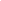 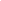 ENERO A ABRIL DE 2023……………                    MARZO A JUNIO DE 2023………….y destino a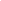 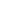 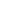 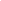 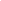 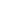 ITALIA……………              PORTUGAL …...…..             ALEMANIA ………….         BULGARIA…………         AUSTRIA ………….           FRANCIA……….Por ello, ACEPTO participar en el proyecto Erasmus + indicado anteriormente y aceptar la beca de movilidad que me ha sido concedida. En caso de renuncia, me comprometo a sufragar los costes devengados desde la fecha de aceptación de la beca hasta la de renuncia (viajes, alojamiento, seguros, etc.).Yo como beneficiario de la beca concedida soy el/la único/a responsable de mis acciones en las empresas o instituciones del país de destino eximiendo de todo tipo de responsabilidad a mi Centro de Envío en el ejercicio de acciones como consecuencias de daños causados, renuncias o cualquier otro evento que pudiera implicar reclamaciones al Centro de envío y/o a sus entidades colaboradoras.De manera expresa, declaro que respetaré el Protocolo de Seguridad COVID-19 que se encuentre activo en el momento de la movilidad y me comprometo a cumplir las normas que en él se detallen. Declaro que conozco que no es posible que exista un “riesgo cero” de contagio y acepto expresamente mi responsabilidad en caso de una posible infección.Por último, autorizo a mi Centro de Envío para que pueda utilizar mi nombre, voz e imagen en el material divulgativo y de comunicación por cualquier medio relacionado con el programa Erasmus y ello sin derecho a percibir compensación económica alguna.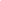 En _____________________, a _________de  _______       Fdo.: D/Dª____________________________IMPORTANTE: En el caso de ser menor de edad, el documento debe ser firmado obligatoriamente también por el representante o tutor legal del participante